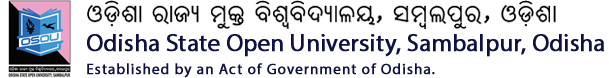 PROJECT PROPOSAL FORMATLearners DetailsGuide Details:Title of the Project: ______________________________________________________________ _______________________________________________________________________________________Objectives of the project: (With in 200 Words)Modification and Improvement over the existing Implementation (if any)Scope:Tools and Technology used:Significance of the project:Tools and technology Used:Future Scope: